أجب عن الأسئلة التالية بعد قراءة نص (من البلاد العربية):أيْنَ تَقَع المَغرب على الخريطة؟------------------------------------------------------------------------------------------------------------------------------------------------------------------------------------------------ما هي اللغة الرسمية في المغرب؟------------------------------------------------------------------------------------------------------------------------------------------------------------------------------------------------ما هو الدينُ في المغرب؟------------------------------------------------------------------------------------------------	------------------------------------------------------------------------------------------------ما هي أهم  المُدُنِ في المغرب؟------------------------------------------------------------------------------------------------	------------------------------------------------------------------------------------------------اُكْتُب جملة قصيرة لك كلمة من الكلمات التالية: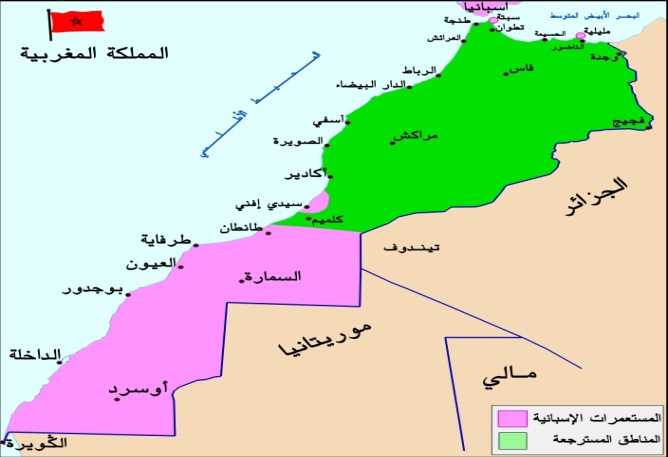 المفردةجُمْلَة قصيرةتَـقَـعُالمَغْرِبمَدِينَةمُـدُندِينٌسَاحِلأَهَـم